                   St. Benedict’s & St. Mary’s N.S.ANNUAL ADMISSION NOTICEin respect of admissions to the       2024/2025 school yearPART 1 - Admissions to the 2024/25 school year for mainstream pupilsApplication and Decision DatesThe following are the dates applicable for admission to our Junior Infants ClassNote: the school will consider and issue decisions on late applications in accordance with the school’s admission policy.PART 2 - Special Class Application for admission 2024/25Application and Decision DatesThe following are the dates applicable for admission our Special Class which caters for children diagnosed with ASD.*Failure to accept an offer within the prescribed period above may result in the offer being withdrawnPART 3Number of places being made available in the 2024/25 school yearPART 4In respect of the 2023/24 school year, the total number of applications for admission received by the school was:Available on website: stbenedictsandstmarys.comMainstream Application FormASD Application FormAdmissions PolicyThe Application Form for Admission is available on our website:stbenedictsandstmarys.com or can be obtained in person from school office. Please read the details below. 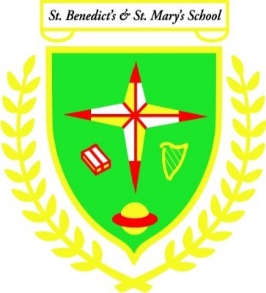 The school will commence accepting applications for admission on  02/10/23The school shall cease accepting applications for admission on  21/12/2023The date by which applicants will be notified of the decision on their application is     19/01/24The closing date to confirm acceptance of an offer of admission is31/01/24The school will commence accepting applications for admission to the special class on  15/01/2024The school shall cease accepting applications for admission to the special class on21/01/2024The date by which applicants will be notified of the decision on their application for admission to the special class is02/02/2024The period within which applicants must confirm acceptance of an offer of admission is9/02/2024The number of available places in junior infants/first year  19The number of places being made available in the ASD class catering for children with: ASD SEN needs. 0The number of places being made available in other year groups0Breakdown of places allocated for the 2023/24 school year:Breakdown of places allocated for the 2023/24 school year:Number of places available to Junior Infants 21Number of applications received for Junior Infants  21Number of offers made and accepted under each criteria to Junior Infants.Catchment area – 9Siblings: 8Staff: 0Outside Catchment:12 Number of offers made and accepted to        ASD Class0 Number of ASD applicants on waiting list5 Total number of offers made 21